Publicado en Michoacán el 05/03/2024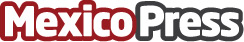 Ternium dona aula móvil a Comunidad de la Sierra en MichoacánSe beneficiaron 554 alumnos de nivel básico en la zona minera de Ternium. La donación fue de 1 millón 327 mil 678 pesos distribuidos entre la compra del aula, su equipamiento con mobiliario escolar, su instalación y el mantenimiento en diferentes áreas de la escuelaDatos de contacto:Saraí Almazán                                                           Oca Reputación55 2887 1503        Nota de prensa publicada en: https://www.mexicopress.com.mx/ternium-dona-aula-movil-a-comunidad-de-la_1 Categorías: Nacional Educación Sociedad Michoacán de Ocampo http://www.mexicopress.com.mx